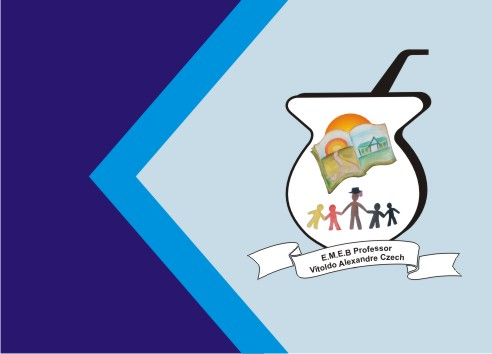 ATIVIDADE: ARTES. TEMA: PRATICANDO O DESENHO CEGOQUERIDOS ALUNOS VAMOS DAR CONTINUIDADE AS NOSSAS ATIVIDADES. SIGAM O PASSO A PASSO E SOLTE SUA IMAGINAÇÃO. USE VÁRIAS CORES E TERÁ UM DESENHO LINDO.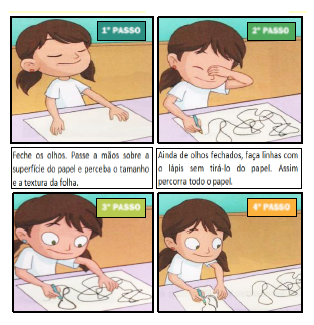 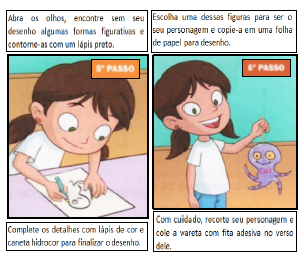 